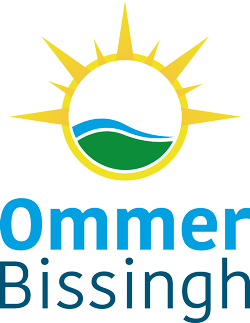 Geachte heer/mevrouw,Met veel plezier en enthousiasme wordt al vele jaren tijdens de zomer, de Ommer Bissingh georganiseerd. Een evenement dat Ommen laat bruisen en op de kaart zet. Van belang voor het economische welvaren in Ommen. U kunt daar onderdeel van zijn.Dit jaar hebben wij weer een mooi programma, wat door vele vrijwilligers wordt georganiseerd. Hiermee hopen wij de inwoners, directe omgeving en toeristen een onvergetelijke zomer te bezorgen. Gemiddeld trekt de Ommer Bissingh zo’n 12.000 bezoekers per themadag naar de binnenstad.De Ommer Bissingh brengt vertier en bekendheid. Wij willen u als ondernemer graag de kans bieden om uzelf tijdens deze dagen te laten zien.Mede met uw financiële en/of materiele hulp kunnen wij de activiteiten van de Ommer Bissingh blijven voortzetten en een volwaardig programma neerzetten. In de bijlage vindt u een overzicht van onze sponsorpakketten, waarmee wij u een aantrekkelijk aanbod doen. Via onze website www.ommerbissingh.nl kunt u het antwoordformulier digitaal invullen of door middel van een bijlage gemakkelijk en snel ingevuld mailen naar info@ommerbissingh.nl. Wij hopen dat u een keuze kunt maken en dat wij kunnen rekenen op uw steun.Natuurlijk bent u van harte welkom om vrijblijvend contact met ons op te nemen bij vragen of opmerkingen. Tot ziens op de Ommer Bissingh 2022!Met vriendelijke groet,Het bestuurStichting Ommer Bissingh Evenementen

Dick Dunnewind
Henk Smit
Herma Brinkhuis
Berjan ten Brinke
Ellen van der Veen
Iwan Schrotenboer
Hans van Lingen
Nico Kats
Ronald Bakker
Stefan Kolling
Programma 2022 Stichting Ommer Bissingh EvenementenAanvullingen en wijzigingen voorbehouden

Maandag 11 juli Opening 2022
Met het Vechtpodium als decor geeft de burgemeester hier het startsein voor het Bissinghseizoen. Dinsdag 12 juli Ommer Bissingh Jaarmarkt en Ondernemersdag.
Sinds de vroege middeleeuwen op de tweede dinsdag van juli. Honderden standhouders, duizenden bezoekers, onmeetbaar veel gezelligheid. Straatmuzikanten en straattheater. Tevens staat de Ondernemersdag op het programma. Zaterdag 23 juli Kofferbakverkoop / Kinderbraderie
Op de Vechtkade en Markt vele particulieren die vanuit de auto mooie spulletjes verkopen. Op het Kerkplein is er een kinderbraderie. Woensdag 27 juli Landbouwdag
Alles op het gebied van landbouw komt naar het centrum van Ommen. En wat niet mee kan? Dat kun je bezichtigen door mee te doen aan een fietstocht door de prachtige omgeving van Ommen Hart van het Vechtdal.Woensdag 3 augustus Meer voor Mannen
Vette auto’s. Ronkende motoren. De dag van de mooiste (en waarschijnlijk ook duurste) outdoor showroom van de wijde omgeving. Of kruip in de huid van Max, Lewis of Charles in een F1 simulator. Woensdag 10 augustus Internationale dag (Duitsland)
Bratwurst und Bier, Schlagermuziek en een kennismaking met onze partnerstad Recke. En een nieuwe talentshow op het Kerkplein. Zaterdag 13 augustus Kofferbakverkoop
Op de Vechtkade en Markt vele particulieren die vanuit de auto mooie spulletjes verkopen.Zaterdag 17 augustus Palingroken en Sport
De lekkerste dag van het jaar. De palingrokerij op de Markt. Verder in het centrum diverse sport demo’s van plaatselijke en regionale (top)sporters.Zaterdag/zondag 3/4 september Blaasorkestenfestival. 
Hoorngeschal klikt door de straten. Iedereen wordt opgetrommeld. Alle registers gaan open. Het centrum van Ommen staat twee dagen volledig in het teken van een onvergetelijk muziekfeest. 
Op de zondag proosten we tijdens de sluitingsceremonie op (hopelijk) een zonovergoten Bissinghseizoen.Alle woensdagen Bissingh Live!
Horecavereniging Uit in Ommen organiseert op alle woensdagen een muziekspektakel op meerdere locaties in het centrum. De artiesten die dan én op de andere dagen op gaan treden maakt Horecavereniging Uit in Ommen zelf bekend. Braderie en Vlooienmarkt. 
Op alle woensdagen verzorgt Apeldoorn2000 braderieën en vlooienmarkten in Ommen. Apeldoorn2000 organiseert ook de Jaarmarkt. Het Ondernemersfonds faciliteert van 1 tm 17 augustus een 25 meter hoog reuzenrad op de Markt. Tenslotte onze grootste trots! 
Een organisatie die volledig draait op vrijwilligers! Overal gratis entree! Gratis parkeren op de daarvoor bestemde plaatsen!AntwoordformulierHet ingevulde formulier kan naar: 
Stichting Ommer Bissingh Evenementen
p/a Pieter Breugelstraat 18, 7731 SR OmmenContactpersoon sponsorcommissie
Dick Dunnewind 06 51560413 / info@dunnewind-delange.nlU kunt dit formulier ook vinden en invullen op onze website ommerbissingh.nlIk sponsor de Ommer Bissingh 2022
Graag duidelijk aankruisen wat 				Als diamant sponsor koppelen wij onze
voor u van toepassing is. 				naam graag aan onderstaan de dag. O Diamant sponsor		€ 1.500,00O Platina sponsor		€ 1.000,00		O Opening O Gouden sponsor		€ 750,00		O Jaarmarkt / OndernemersdagO Zilveren sponsor		€ 500,00		O 2x Kofferbakverkoop / 1x KinderbraderieO Bronzen sponsor		€ 250,00		O Landbouwdag	O Kissie van de Bissingh	€ 125,00 			O Meer voor MannenO Vrije gift 			€ ______		O Internationale dag (Duitsland)							O Palingroken en SportO Ik betaal graag in termijnen. 				O 2-daags BlaasorkestenfestivalO In betaal het hele bedrag ineens.			Naam organisatie_______________________________________________Contactpersoon_________________________________________________Adres_________________________________________________________Telefoonnummer_______________________________________________E mail_________________________________________________________Handtekening__________________________________________________Genoemde bedragen zijn exclusief BTW. Na opgave ontvangt u de factuur met daarop BTW.